Steward/H&S Rep/WPC Nomination Form 2024-2025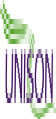 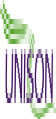 Name   ………………………...................................................…...........……………………Membership No………………………...................................................…...........………….. Workplace address.............................................................................................................Telephone No.............................................	Home Address....................................................................................................................Telephone No..................................…................................................................................Email............................................................................................................................... Name of Employer or DCC Department    ..........................................................................Line Manager (to be informed of your appointment)………………………………………….Please tick your choice:  Steward                                     Health & Safety Rep                                     Workplace ContactSignature of two nominees (for Stewards and Health & Safety Reps ONLY)Signature 1  .............................................Membership No…………………………..............Print name ………………………………….…....................................................................Signature 2  ..............................................Membership No………………………...........….Print  name  ………………………………….…....................................................................Please list UNISON training/courses undertaken	Date:…………………………………………………………	………………….………………………………………….…………………..	.................................After your appointment you will receive the following mail please indicate where you wish to receive it:Please return this form to: UNISON Devon County Branch, Larkbeare House, Topsham Road,Exeter, EX2 4NG by Wednesday 6th March 2024Activist mailing from branchhomeworkActivist mailing from regionhomeworkUNISON Focus magazinehomework